Your recent request for information is replicated below, together with our response.Under the FOI Act I would like to ask for the TOTAL AMOUNT PAID IN settlements following the resolution of all (a) bullying, (b) harassment and (c) discrimination cases by the force in the (i) 2019-20, (ii) 2020-21, (iii) 2021-22 and (iv) 2022-23 financial years.A breakdown of the total number of payouts in each of the three categories in each financial year would also be helpful. I have included below a breakdown of the payouts requested. Please note that all cases detailed below were recorded as ‘discrimination’.  There were no cases for the period recorded as ‘bullying’ or ‘harassment’.If you require any further assistance, please contact us quoting the reference above.You can request a review of this response within the next 40 working days by email or by letter (Information Management - FOI, Police Scotland, Clyde Gateway, 2 French Street, Dalmarnock, G40 4EH).  Requests must include the reason for your dissatisfaction.If you remain dissatisfied following our review response, you can appeal to the Office of the Scottish Information Commissioner (OSIC) within 6 months - online, by email or by letter (OSIC, Kinburn Castle, Doubledykes Road, St Andrews, KY16 9DS).Following an OSIC appeal, you can appeal to the Court of Session on a point of law only. This response will be added to our Disclosure Log in seven days' time.Every effort has been taken to ensure our response is as accessible as possible. If you require this response to be provided in an alternative format, please let us know.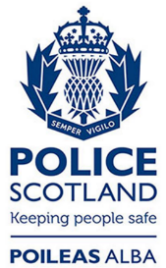 Freedom of Information ResponseOur reference:  FOI 24-0026Responded to:  29 January 2024Financial yearTotal amount paid Total number of cases April 2019 - March 2020£64,864.005April 2020 - March 2021£58,000.005April 2021 - March 2022£132,301.609April 2022 - March 2023£1,141,159.0714April 2023 - March 2024£180,920.6112Total£1,577,245.2845